TITANIUM  DIOXIDE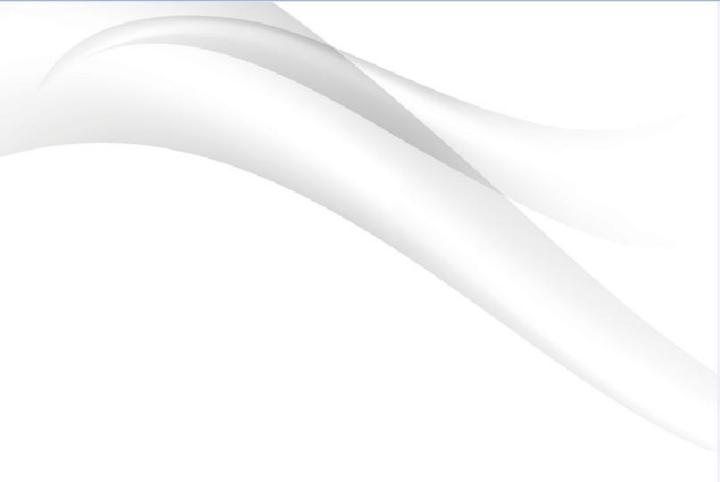 RUTILE TITANIUM DIOXIDE－R878Applications         Plastic, masterbatch, Flexibility PVC, RubberProductionDescriptionInorganic Al surface coating ，organic surface treatingGood glossiness ，good tinting strength,strong hiding power, resist to atomize, and easy to disperse in plastic and rubber etcProduction AppearanceWhite powderItemSpecificationPurity TiO2 %        ≥                                                        96Matter volatile at 105℃ %≤                                           0.8Hydrotrope %    ≤                                                          0.5Technical              Residue on sieve 45 μm %     ≤                                     0.03Data                      Color compare with standard                                    Not lower thanTinting strength compare with standard % ≥                 115PH of suspension, aqueous solution retained               6.5-8.5Oil absorption  g/100g        ≤                                          18Resistivity of aqueous extract  Ωm   ≥                          100Rutile crystal form conversion，   %     ≥                       97.0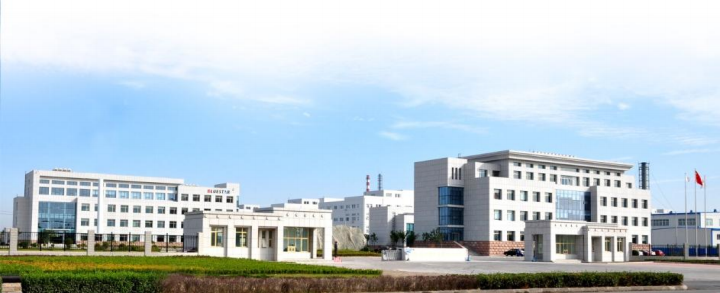 